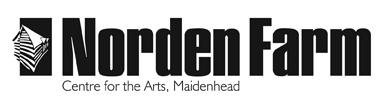 Classes & Activities – Course informationCalligraphy - Carolingian Script (online)Category:                Suitable for ages 18+ years Dates:                      Thursday 2 – 30 JulyDay(s):                     ThursdaysTime: 	                      2.30pm – 4pm Student Fees:          £50 for the courseVenue:                     Virtual Norden Farm Centre for the ArtsTutor:                       Stuart MaxwellClass size:               Up to 8Course outline: To learn the basics of Carolingian script.  A pivotal script of great importance, Carolingian was developed during the late eighth century at Charlemagne’s scriptorium (Charles the Great, King of the Franks) in Tours, France.  It forms the basis for our modern minuscule characters, and has a round cursive flowing quality that makes it easy to read.  This was one reason for its popularity throughout Europe, although a late arrival in England.  The style later gave way to the cursive Black Letter and more compressed Gothic script, but was then rediscovered in the fifteenth century by Poggio and Noccoli, from which developed the italic hands.  When reviving the calligraphy arts and crafts at the start of the 20th Century, Edward Johnston based his Foundation Hand on a tenth Century example of an Anglicised version of the script known as English Caroline Minuscule.  The example chosen was the Ramsey Psalter, believed to have been written by scribes at Winchester and dating from 966.  Aims and objectives: To learn the lettering strokes for the English Carolingian hand, and to understand its importance and influence on subsequent hands. Are there any other costs? Is there anything I need to bring?Students will need A3 size smooth cartridge paper or similar; a William Mitchell number 2 nib, reservoir and penholder and black non-permanent calligraphy ink.  Pen supplies can be purchased directly from tutor via website: flourishcalligraphic.co.ukTutor biography:Stuart is a local calligraphic design artist practicing for over 25 years. He specialises in handwritten work for all occasions, which includes wedding stationery, poems and books of condolences. Working in a multiple of hands such as copperplate, italic and medieval script, Stuart also takes on bespoke commission work to order. To book please contact: Box Office on 01628 788997 / www.nordenfarm.orgNorden Farm Centre for the Arts Ltd. (No. 5405277) & Norden Farm Centre Trust Ltd. (No. 2713653, Charity Registration No. 1013555) are companies registered in England and Wales. The Registered Office is Altwood Road, Maidenhead, SL6 4PF. 